Upute za online izdavanje potvrdaUčenici i njihovi roditelji mogu samostalno izraditi potvrde. U daljnjem tekstu pročitajte proceduru.Za pristup potvrdama otvorite poveznicu:https://potvrde.skole.hr/login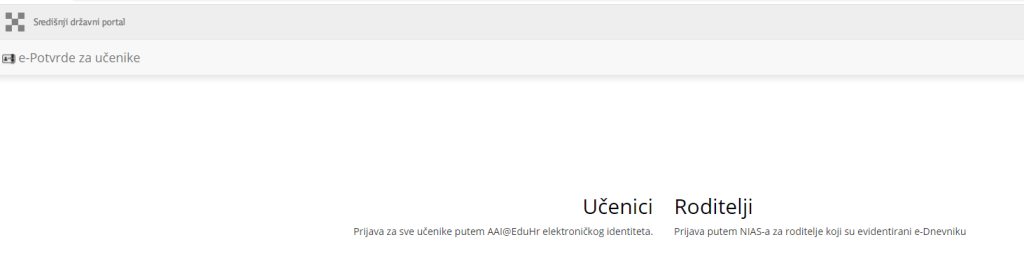 Učenici se prijavljuju putem @skole.hr računa.Roditelji se prijavljuju putem sustava e-Građani.Nakon prijave, otvara se novo sučelje.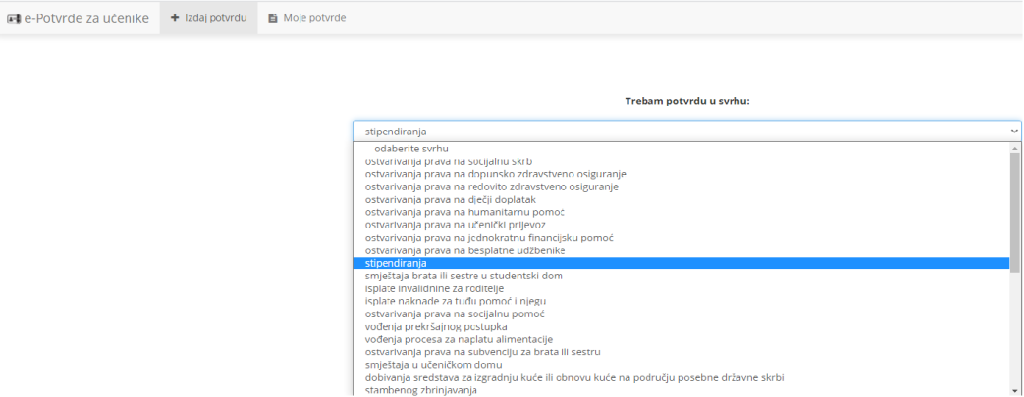 Odaberite ”izdaj potvrdu” i svrhu zbog koje vam je potvrda potrebna.Potvrdu je moguće preuzeti odabirom ikone ”moje potvrde”.Primjer izrađene potvrde: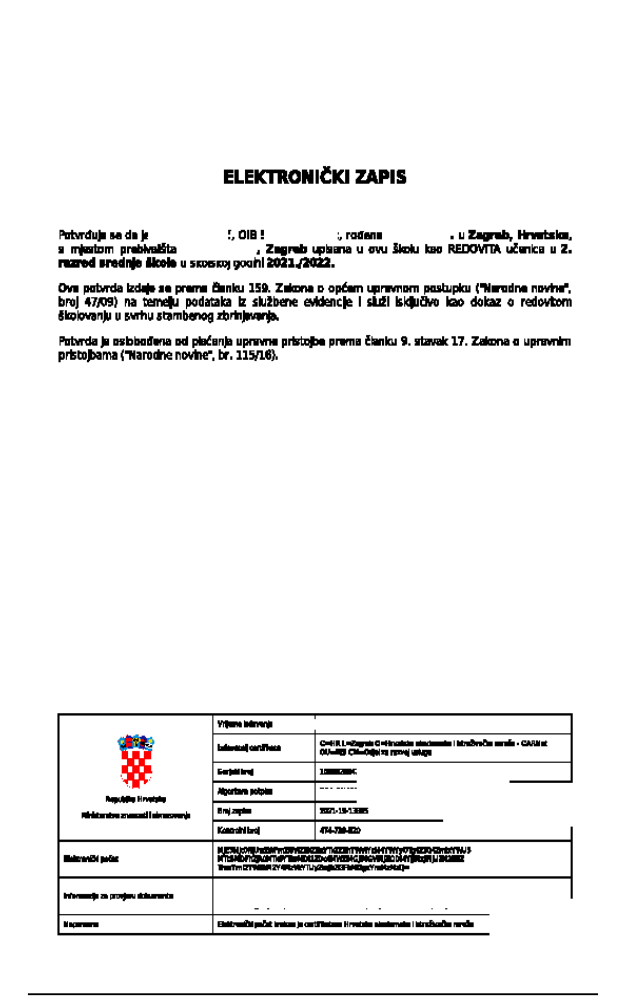 